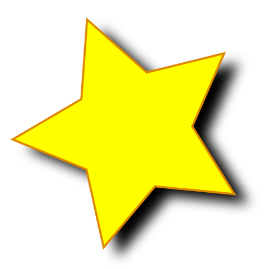                                               Year 4 Home Learning                                         Summer Term Week 5 Miss Callan’s groupYear 4,I hope you had a lovely half term and enjoyed having a week long rest from doing any school work. I enjoyed spending some time in the sun, I hope you did to.  It’s time for the hard work to start again. I hope you’re ready for it.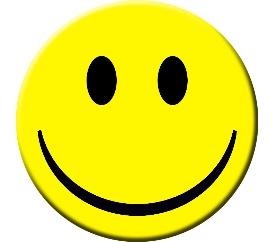 Please remember to send me some examples of your home learning via 2email.Miss Callan and Miss MistryMathsMonday – Round DecimalsTuesday – Halves & QuartersWednesday – Pounds and PenceThursday – Ordering MoneyFriday – MathleticsOpen up the ‘video links’ word document and click on the blue hyperlink for the relevant day. Watch the video and then complete the activity sheet for that day. DO NOT LOOK AT THE ANSWERS BEFORE YOU FINSIH THE ACTIVITY.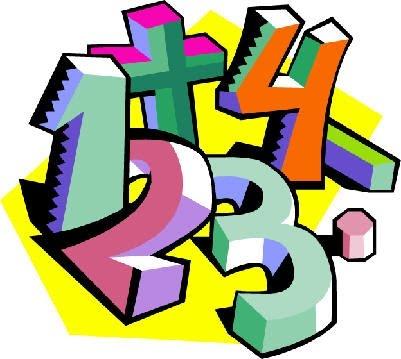 You will not be able to write directly onto the word document. Either print of and write on the sheet or use the document as a template on the computer and write your answers into your book. MathsMonday – Round DecimalsTuesday – Halves & QuartersWednesday – Pounds and PenceThursday – Ordering MoneyFriday – MathleticsOpen up the ‘video links’ word document and click on the blue hyperlink for the relevant day. Watch the video and then complete the activity sheet for that day. DO NOT LOOK AT THE ANSWERS BEFORE YOU FINSIH THE ACTIVITY.You will not be able to write directly onto the word document. Either print of and write on the sheet or use the document as a template on the computer and write your answers into your book. EnglishMonday: Monday: Download Monday’s document – Read the front page to find out what you have to do.Tuesday: Download Tuesday’s document – Read the front page to find out what you have to do.Wednesday:Download Wednesday’s document – Read the front page to find out what you have to do.Thursday: Download Thursday’s document – Read the front page to find out what you have to do.You also need to download the Adverbials PowerPoint.Friday:Download Friday’s document – Read the front page to find out what you have to do.You do not need to print out the templates, use them as a guide on the screen and write the answers out onto paper or into your book. Read a story at home each day and discuss the story with an adult or sibling.Weekly spellings set on Purple Mash – Use the words given to practice each day and then complete the spelling quiz on Friday to see how well you have remembered the spellings.  Weekly Grammar activity set on Purple MashChapter from a book – comprehension and writing task set daily.EnglishMonday: Monday: Download Monday’s document – Read the front page to find out what you have to do.Tuesday: Download Tuesday’s document – Read the front page to find out what you have to do.Wednesday:Download Wednesday’s document – Read the front page to find out what you have to do.Thursday: Download Thursday’s document – Read the front page to find out what you have to do.You also need to download the Adverbials PowerPoint.Friday:Download Friday’s document – Read the front page to find out what you have to do.You do not need to print out the templates, use them as a guide on the screen and write the answers out onto paper or into your book. Read a story at home each day and discuss the story with an adult or sibling.Weekly spellings set on Purple Mash – Use the words given to practice each day and then complete the spelling quiz on Friday to see how well you have remembered the spellings.  Weekly Grammar activity set on Purple MashChapter from a book – comprehension and writing task set daily.EnglishMonday: Monday: Download Monday’s document – Read the front page to find out what you have to do.Tuesday: Download Tuesday’s document – Read the front page to find out what you have to do.Wednesday:Download Wednesday’s document – Read the front page to find out what you have to do.Thursday: Download Thursday’s document – Read the front page to find out what you have to do.You also need to download the Adverbials PowerPoint.Friday:Download Friday’s document – Read the front page to find out what you have to do.You do not need to print out the templates, use them as a guide on the screen and write the answers out onto paper or into your book. Read a story at home each day and discuss the story with an adult or sibling.Weekly spellings set on Purple Mash – Use the words given to practice each day and then complete the spelling quiz on Friday to see how well you have remembered the spellings.  Weekly Grammar activity set on Purple MashChapter from a book – comprehension and writing task set daily.History MondayAncient Egypt Work through the PowerPoint about Hieroglyphics.Use the chart to help you crack the code.You do not need to print of the information sheet or the word document – complete the activity on the word document and save. Religious EducationRemember, Mrs Cooper is still looking for some of your prayers.  If you write a prayer and email it to us on 2email, you may see it put onto the school website.MondayOpen Monday’s PowerPoint - The AscencionRecognising Jesus todayWrite Prayer to GodWednesdayOpen Wednesday Word documentDraw 3 disciples and draw thought and speech bubbles. Write what they may have thought and they may have said when Jesus spoke to them. FridayOpen Friday – PowerPoint Discuss PentecostComplete your Holy TrinityReligious EducationRemember, Mrs Cooper is still looking for some of your prayers.  If you write a prayer and email it to us on 2email, you may see it put onto the school website.MondayOpen Monday’s PowerPoint - The AscencionRecognising Jesus todayWrite Prayer to GodWednesdayOpen Wednesday Word documentDraw 3 disciples and draw thought and speech bubbles. Write what they may have thought and they may have said when Jesus spoke to them. FridayOpen Friday – PowerPoint Discuss PentecostComplete your Holy TrinityArtTuesday You first need to draw yourself as an Ancient Egyptian God or Goddess. You are to then decorate the border using hieroglyphics. ScienceThursdayElectricityComplete Reading comprehensionOpen up PowerPoint – Making SwitchesIf you have the materials – make a homemade switchRead the information about Thomas EdisonWrite a biography about his life – Use the features of a biography to help. – This can be done on Purple Mash – 2dos Biography template.You do not need to print off sheets. Just use them as a guide or write on them in the word document and click save as.ScienceThursdayElectricityComplete Reading comprehensionOpen up PowerPoint – Making SwitchesIf you have the materials – make a homemade switchRead the information about Thomas EdisonWrite a biography about his life – Use the features of a biography to help. – This can be done on Purple Mash – 2dos Biography template.You do not need to print off sheets. Just use them as a guide or write on them in the word document and click save as.Purple MashRead the chapters of the book you have been set and complete the relevant activities.  Complete computing activity set Use the blog and 2email to keep in contact with staff and children in your class. I will set a number of 2do’s throughout the week. You will have until the following Monday to hand them in. If it is a quiz or a game, it will allow you to play this over and over again and each time it will tell me your new score. Any writing projects you must click ‘hand in’ so I get a notification with your work and then I may be able to give out some rewards.Remember you can email your work to me!Purple MashRead the chapters of the book you have been set and complete the relevant activities.  Complete computing activity set Use the blog and 2email to keep in contact with staff and children in your class. I will set a number of 2do’s throughout the week. You will have until the following Monday to hand them in. If it is a quiz or a game, it will allow you to play this over and over again and each time it will tell me your new score. Any writing projects you must click ‘hand in’ so I get a notification with your work and then I may be able to give out some rewards.Remember you can email your work to me!ComputingThursdayOpen up Purple Mash and 2logo. (2dos)Open up the computing PowerPoint and watch the videoComplete the worksheet and then attempt the challenges.Make sure you save your work. 